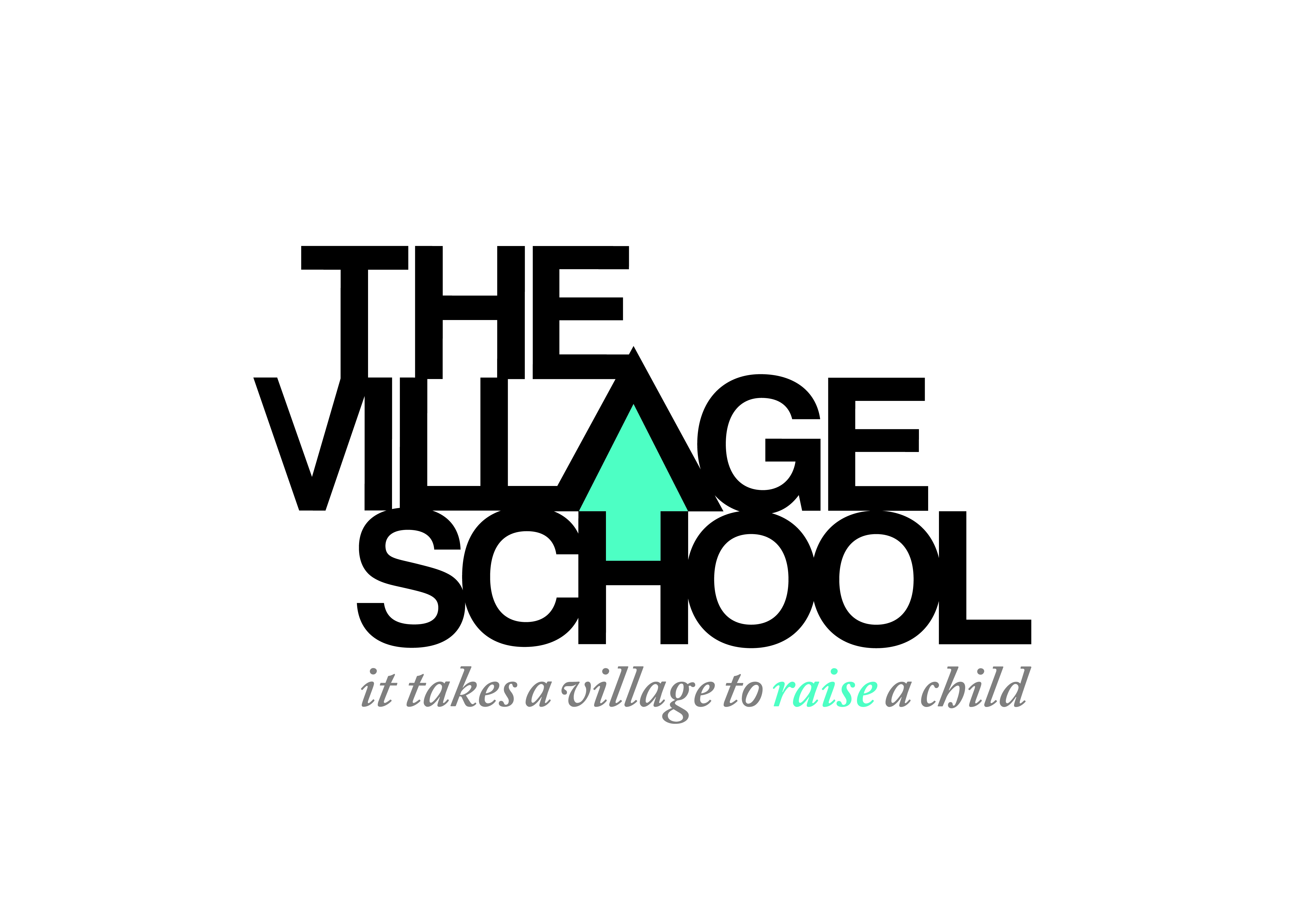 CLASS TEACHERPERSONAL SPECIFICATIONEssentialDesirableQualification and TrainingQualified Teachers StatusHonours DegreeSpecial Educational Needs Experience and/or qualificationEvidence of recent and relevant in-service training√√√√Teaching and LearningSuccessful experience in a Special School or Mainstream Primary School SettingExperience of working with children with SENUnderstanding of how children learn and developAble to plan and evaluate children’s learning and progressKnowledge and experience of Curriculum√√√√√Leadership and ManagementAble to manage colleagues effectively and sensitivelyExperience of monitoring and evaluating standards of teaching and learning√√Skills and Personal QualitiesCommitted to Safeguarding and promoting the welfare of childrenCreative and ImaginativeEnthusiastic about working with children with complex needsAble to work as part of a multi professional TeamExcellent interpersonal skillsCommitted to own personal and professional development√√√√√√